Tutorial de arranque, guardar como y guardarDoy clic con el botón derecho del mouse en la barra de inicio del escritorio.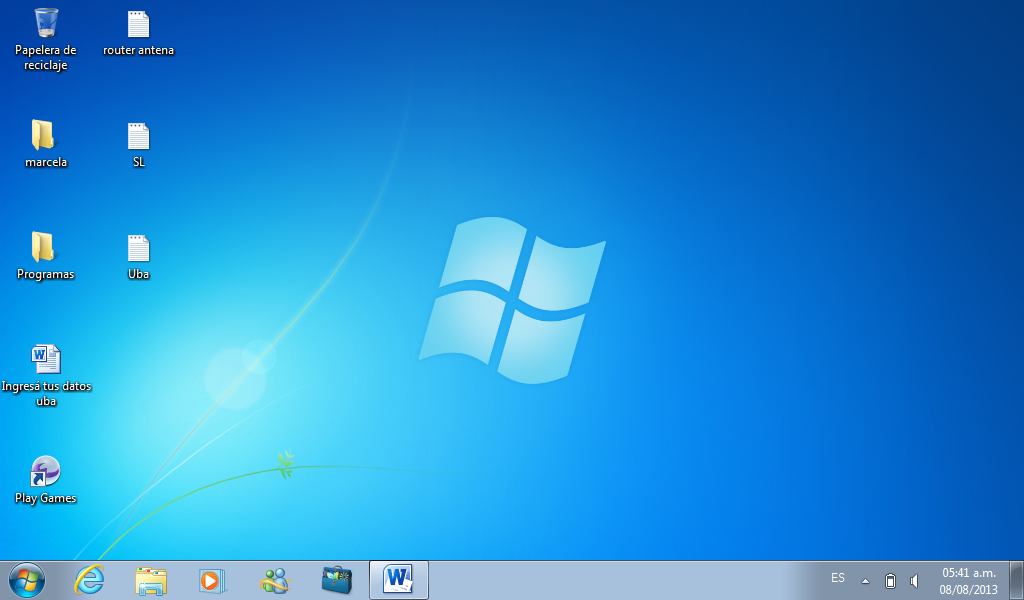 Ilustración Se desplegara un menú con los programas existentes. De ellos seleccionamos la carpeta Microsoft Office / Microsoft Word 2010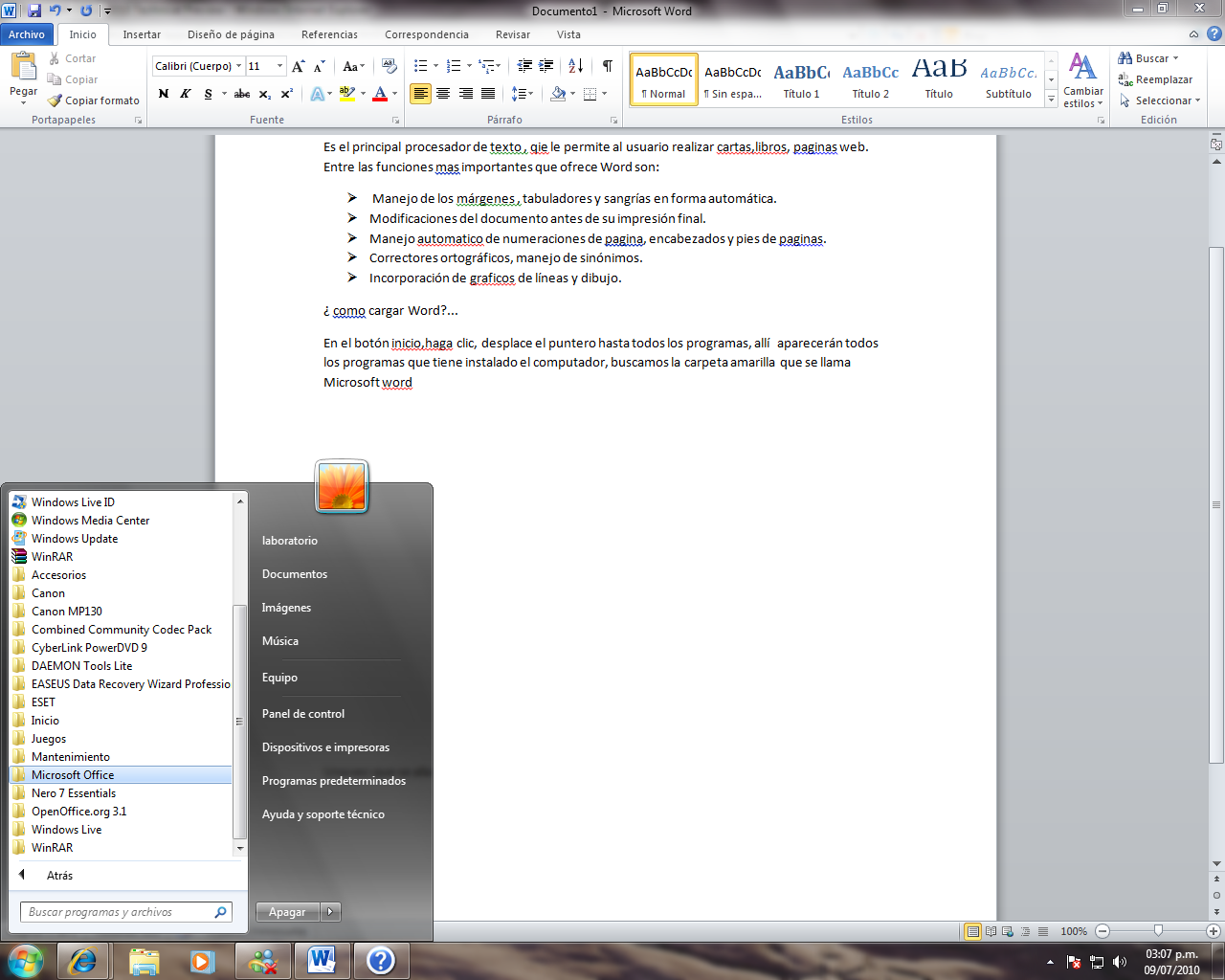 Ilustración 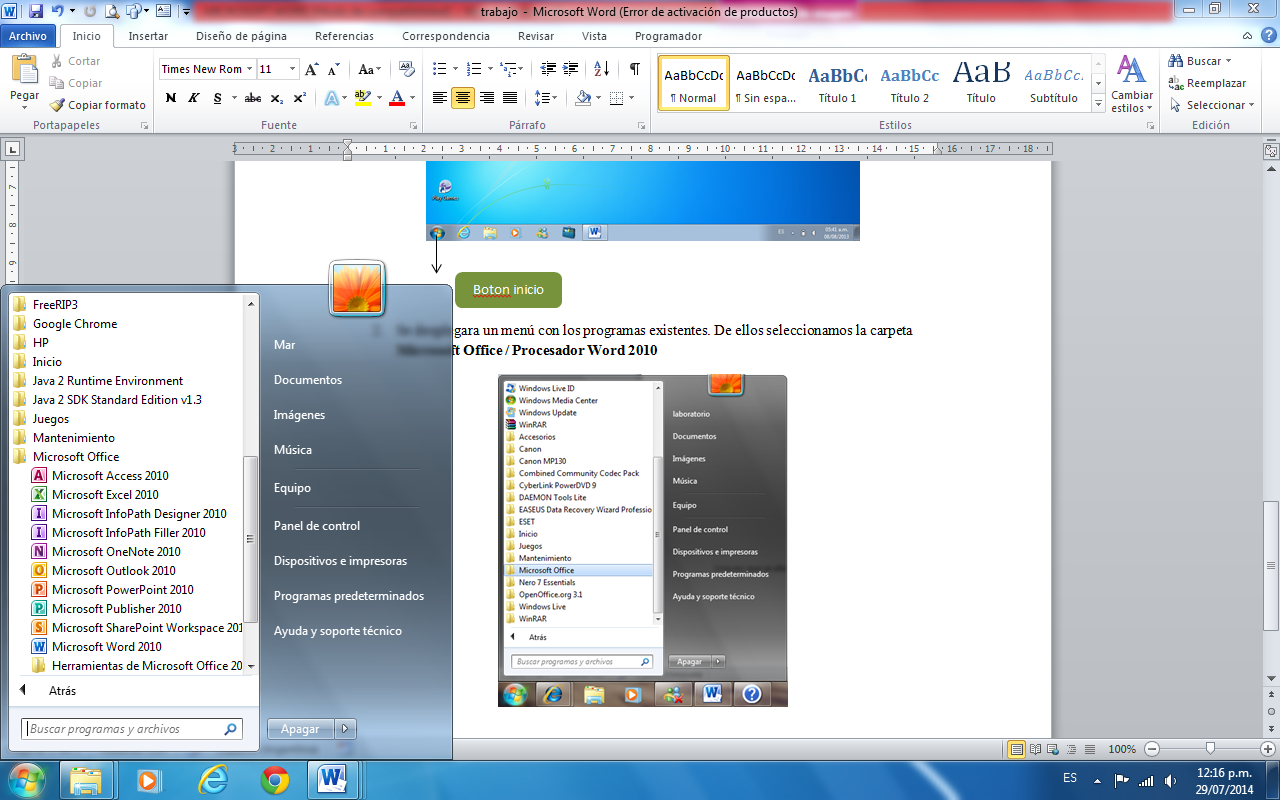 Ilustración Una vez seleccionada esta opción se abre el archivo Word y aparece la siguiente pantalla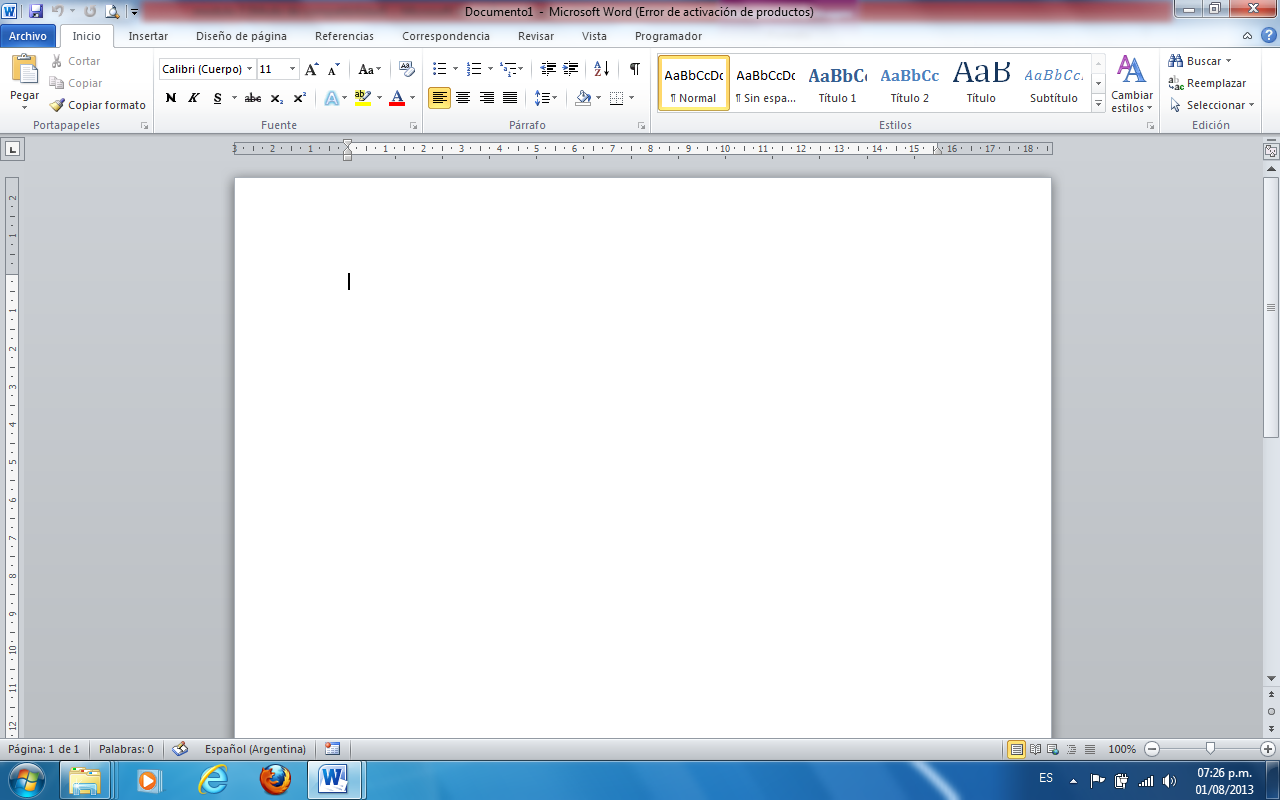 Ilustración Para guardar el archivo  presiono la solapa archivo, señalado en la ilustración anterior, y se desplegara la siguiente pantalla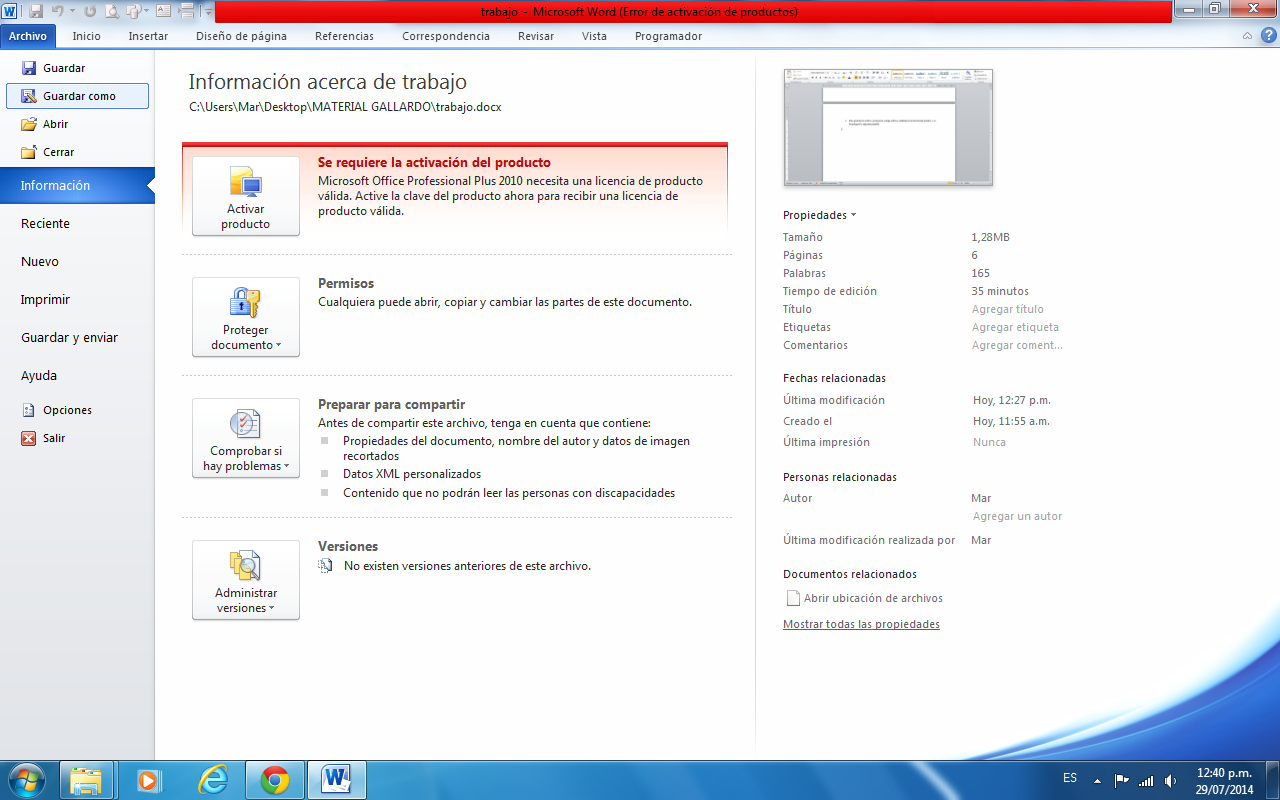 Ilustración La primera vez que guardamos el archivo seleccionamos la opción guardar como, para elegir el lugar donde dejo el archivo y el nombre del mismo y presiono guardar.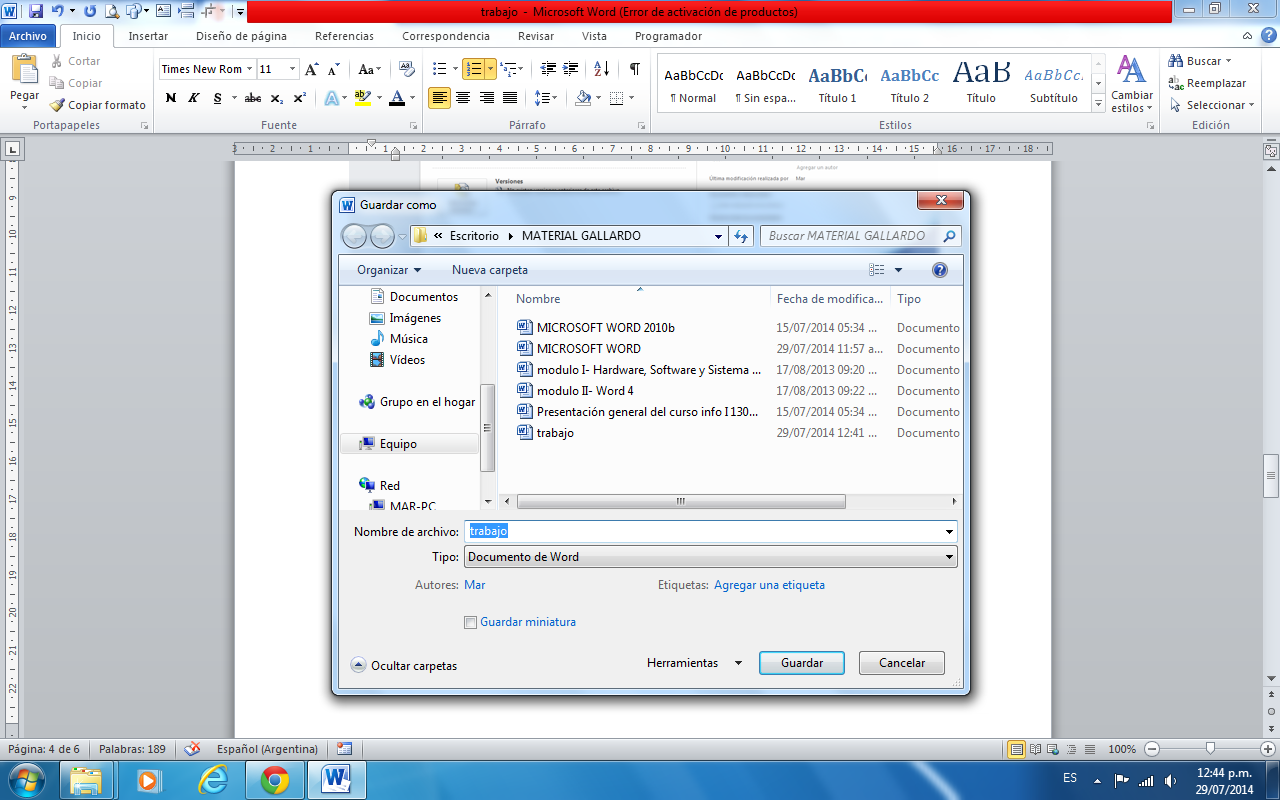 Ilustración Las veces sucesivas para guardar el archivo , presiono la opción guardar, o desde la pantalla de Word el icono disquete que esta marcado en la ilustración correspondiente.P